EMENTATeorias e métodos do estudo das práticas informacionais de sujeitos informacionais usuários de sites voltados à formação de redes sociais virtuais. Desafios teóricos-metodológicos do estudo do contexto virtual no campo da Ciência da Informação. A operacionalização do estudo de sujeitos informacionais em sites de redes sociais virtuais.OBJETIVOSConceituar, problematizar e analisar as teorias de redes sociais, redes sociais virtuais, sites de redes sociais virtuais, sujeitos informacionais e práticas informacionais. Descrever e compreender métodos de identificação dos sujeitos informacionais em contextos virtuais e de redes sociais virtuais.Subsidiar a análise qualitativa das práticas informacionais de sujeitos informacionais usuários de sites voltados à formação de redes sociais virtuais em ciência da informação.CONTEÚDOS PROGRAMÁTICOS1 Antropologia da informação     Informação social     Informação como artefato cultural     Análise de redes sociais2 Redes sociais virtuais       Tipos de redes sociais        Sites voltados à formação de redes sociais virtuais      A informação no contexto virtual3 Sujeitos informacionais      Do usuário ao sujeito      Representações sociais e fachadas      Performances em contextos virtuais4 Práticas informacionais em redes sociais virtuais        Práticas informacionais        Análise qualitativa da informação        Construções metodológicas para o estudo das práticas em contexto virtualMETODOLOGIAAulas expositivasApresentação de resultados de pesquisasDiscussão de textosAVALIAÇÃOFichamento de cada aula apresentada – 30 pontosDiscussão oral dos conceitos e métodos apresentados – 30 pontosTrabalho final escrito – 40 pontosCRONOGRAMA27/08 – Antropologia da informação: informação e cultura em redes sociais28/08 – Redes sociais virtuais: dos grupos aos sites29/08 – Sujeitos informacionais: representações e fachadas30/08 – Práticas informacionais: ações e performances31/08 – Metodologias para estudo do sujeito e das práticas em contexto virtualREFERÊNCIASAGUIAR, Sonia. Redes sociais na Internet: desafios à pesquisa. In: XXX CONGRESSO BRASILEIRO DE CIÊNCIA DA COMUNICAÇÃO – INTERCOM, 2007, Santos, SP. Anais... Intercom – Sociedade Brasileira de Estudos Interdisciplinares da Comunicação, Santos, SP, 2007. Disponível em: <http://www.intercom.org.br/papers/nacionais/2008/resumos/R3-1977-1.pdf>. Acesso em: 10 jan. 2010.ARAÚJO, Carlos Alberto Ávila. O sujeito informacional no cruzamento da Ciência da Informação com as Ciências Sociais. XIV, ENANCIB, 2013, Florianópolis, SC. In: XIV Encontro Nacional de Pesquisa em Ciência da Informação, 14. , 2013, Florianópolis, SC. Anais... Florianópolis, SC: XIV ENANCIB, 2013. Disponível em: <http://enancib.sites.ufsc.br/index.php/enancib2013/XIVenancib/paper/viewFile/142/263>. Acesso em: 01 nov. 2013.BOYD, Danah M.; ELLISON, Nicole B. Social network sites: definition, history, and scholarship. Journal of Computer-Mediated Communication, Washington, v. 13, n. 1, 2007.  Disponível em: <http://onlinelibrary.wiley.com/doi/10.1111/j.1083-6101.2007.00393.x/full>. Acesso em: 14 jul. 2017. CAPURRO, Rafael; HJØRLAND, Birger. The concept of information. In: CRONIN, Blaise (Ed.). ANNUAL REVIEW OF INFORMATION SCIENCE AND TECHNOLOGY – ARIST. v. 3. Medford, NJ: American Society for Information Science and Technology, 2003. p. 343-411. Disponível em: . Acesso em: 30 Ago. 2008.CRUZ, Ruleandson do Carmo.  Preconceito social na Internet: cultura informacional e distinção em redes sociais. Belo Horizonte: do autor, 2016, v.1. Disponível em: <https://sites.google.com/site/livropreconceitosocial/PRECONCEITO%20SOCIAL%20NA%20INTERNET.pdf>. Acesso em: 14 jul. 2017.CRUZ, Ruleandson do Carmo. Redes sociais virtuais: premissas teóricas ao estudo em ciência da informação. TransInformação, Campinas, ed. 22, v.3, p. 255-272, set./dez., 2010. Disponível em:<http://periodicos.puc-campinas.edu.br/seer/index.php/transinfo/article/view/499/479>. Acesso em: 13 set. 2017.FLICK, Uwe. Desenho da pesquisa qualitativa. Porto Alegre: Artmed, 2009.GARTON, Laura; HAYTHORNTHWAITE, Caroline; WELLMAN, Barry. Studying online social networks. Journal of Computer-Mediated Communication, v. 3, n. 1, 1997. Disponível em:  <http://www.dgz.org.br/dez00/Art_03.htm>. Acesso em: 1 maio 2009.GOFFMAN, Erving. A representação do Eu na vida cotidiana. Petrópolis: Vozes, 2005.KLEINBERG, Jon; LAWRENCE, Steve. The structure of the Web. Science, v. 294, p. 1849-1890, nov. 2001.MARTELETO, Regina Maria. Cultura Informacional: construindo o objeto informaçãopelo emprego dos conceitos de imaginário e campo social. Ciência da Informação, v. 24, n. 1, 1995. Disponível em: . Acesso em: 10 jan. 2010.MOSCOVICI, Serge. Representações Sociais: investigações em psicologia social. Rio de Janeiro: Editora Vozes, 2007.PARK, Han Woo. Hyperlink network analysis: a new method for the study of social structure on the web. Connections, Alhambra, CA, v. 25, n.1, p. 49-61, 2003. Disponível em: <http://www.insna.org/pubs/connections/v25.html> . Acesso em: 7 fev.2011.RECUERO, Raquel da Cunha. Redes sociais na Internet: considerações iniciais. IV ENCONTRO DOS NÚCLEOS DE PESQUISA DA XXVII INTERCOM, Porto Alegre, RS, 2004. Anais... Porto Alegre, RS. Disponível em: <http://www.bocc.ubi.pt/pag/recuero-raquel-redes-sociais-na-internet.pdf>. Acesso em 10 out. 2009.RECUERO, Raquel da Cunha. Redes sociais. In: SPYER, Juliano (org.). Para entender a Internet: noções, práticas e desafios da comunicação em rede. São Paulo: Não Zero, 2009a. Disponível em: <http://stoa.usp.br/oerworkshop/files/1333/7925/Para+entender+a+Internet.pdf>. Acesso em: 19 mar. 2009. RECUERO, Raquel da Cunha. Redes sociais na Internet. Porto Alegre: Sulina, 2009b. Disponível em: <http://www.redessociais.net/cubocc_redessociais.pdf>. Acesso em: 30 ago. 2009.RIBAS, Cláudia S. da Cunha; ZIVIANI, Paula. Redes de informação: novas relações sociais. Revista de Economía Política de las Tecnologias de La información y comunicación, Sergipe, v. X, n.1, jan./abr. 2008. Disponível em: <http://www.direitoacomunicacao.org.br/index2.php?option=com_docman&task=doc_view&gid=388&Itemid=99999999>. Acesso em: 10 jan. 2010.SAVOLAINEN, Reijo. Information behavior and information practice: reviewing the “umbrella concepts” of information-seeking studies. Library Quarterly, Chicago, v. 77, n. 2, p. 109-132, 2007.WELLMAN, Barry. Computer networks as social networks. Science, Nova Iorque, v. 293, p. 2031-2034, set. 2001.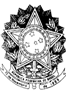 UNIVERSIDADE FEDERAL DE MINAS GERAISESCOLA DE CIÊNCIA DA INFORMAÇÃOPROGRAMA DE PÓS-GRADUAÇÃO EM CIÊNCIA DA INFORMAÇÃO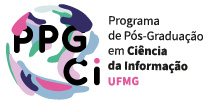 DISCIPLINA: PRÁTICAS INFORMACIONAIS EM REDES SOCIAIS VIRTUAISNível: Mestrado/doutoradoClassificação: OptativaCarga horária: 15 horas/aulaCréditos: 01Período de oferta: 2º semestre 2018DISCIPLINA: PRÁTICAS INFORMACIONAIS EM REDES SOCIAIS VIRTUAISNível: Mestrado/doutoradoClassificação: OptativaCarga horária: 15 horas/aulaCréditos: 01Período de oferta: 2º semestre 2018DISCIPLINA: PRÁTICAS INFORMACIONAIS EM REDES SOCIAIS VIRTUAISNível: Mestrado/doutoradoClassificação: OptativaCarga horária: 15 horas/aulaCréditos: 01Período de oferta: 2º semestre 2018